Publicado en Bávaro, Punta Cana el 07/08/2019 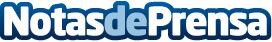 Singles Week y otros eventos en Barceló BávaroSingles Week, Miss Mundo Dominicana,  Culinary Week y Torneo de Golf The Lakes, tendrán lugar entre septiembre y octubreDatos de contacto:Ana CanoDpto. de Marketing Barceló Bávaro Grand ResortFacebook: BarcelobavNota de prensa publicada en: https://www.notasdeprensa.es/singles-week-y-otros-eventos-en-barcelo-bavaro_1 Categorias: Viaje Entretenimiento Golf http://www.notasdeprensa.es